APPENDIX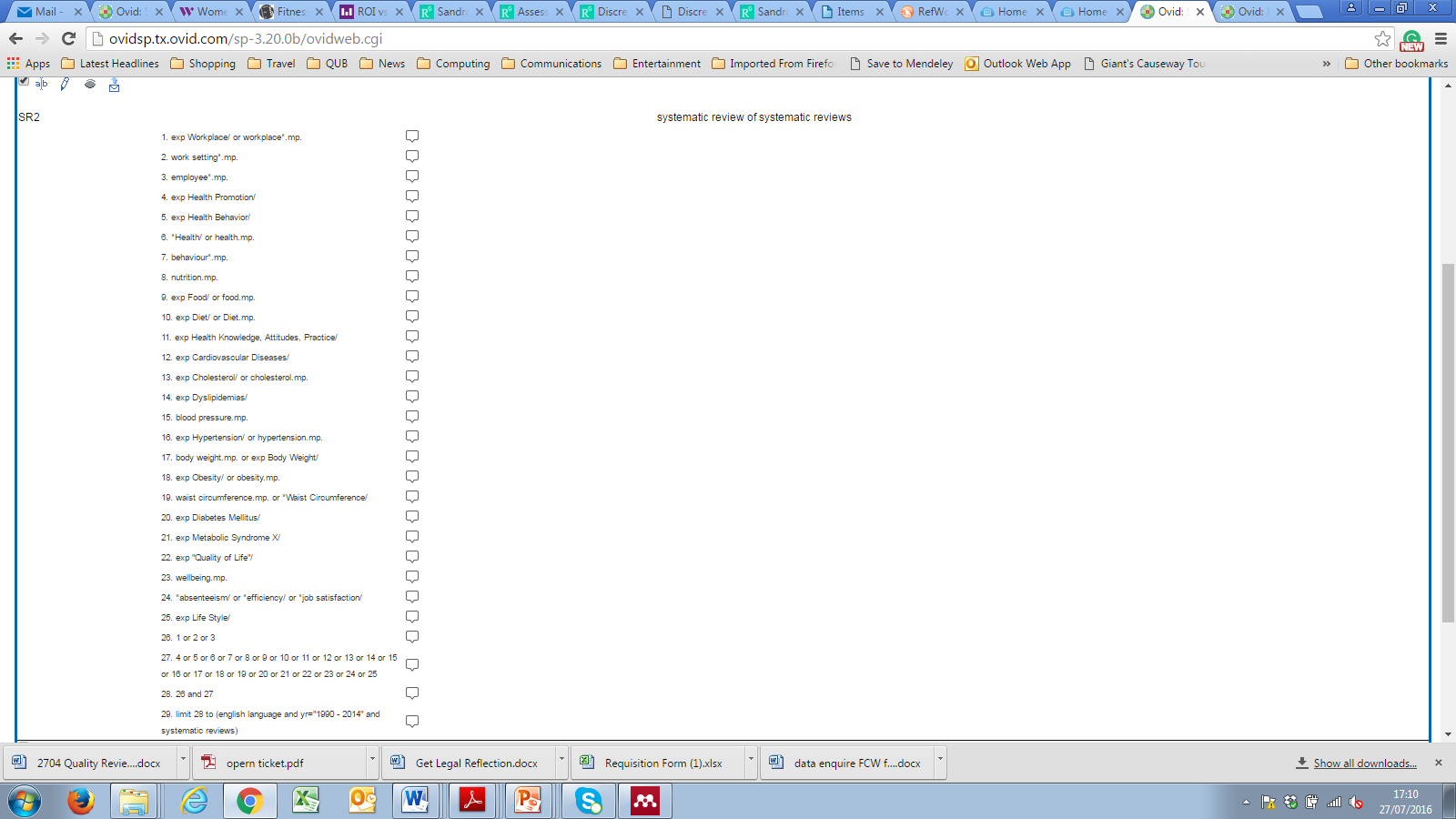 Appendix Figure 1 Search strategy for systematic review of systematic reviews, developed in EMBASEAppendix Table 1 Summary of systematic review aims, focus (population, intervention focus) and outcomes of SRsaThe SR under review clearly stated that nutrition interventions only were reviewedb The SR under review clearly stated that workplace interventions only were reviewedcThe SR looked either at a combination of lifestyle interventions, e.g. diet and physical activity, or a combination of settings, e.g. the workplace and community settingCriteria were metCriteria were not metReferences (Appendix Table 1)1. 	Schröer S, Haupt J & Pieper C (2014) Evidence-based lifestyle interventions in the workplace-an overview. Occup. Med. 64, 8–12.2. 	Greaves CJ, Sheppard KE, Abraham C, et al. (2011) Systematic review of reviews of intervention components associated with increased effectiveness in dietary and physical activity interventions. BMC Public Health 11, 119.3. 	Mozaffarian D, Afshin A, Benowitz NL, et al. (2012) Population approaches to improve diet, physical activity, and smoking habits: A scientific statement from the American Heart Association. Circulation 126, 1514–1563.4. 	Allan JL, Querstret D, Banas K, et al. (2017) Environmental interventions for altering eating behaviours of employees in the workplace: a systematic review. Obes. Rev. 18, 214–226.5. 	Torquati L, Pavey T, Kolbe-Alexander T, et al. (2016) Promoting diet and physical activity in nurses: A systematic review. Am. J. Health Promot. 31, 19–27.6. 	Benedict MA & Arterburn D (2008) Worksite-Based Weight Loss Programs : A Systematic Review of Recent Literature. Sci. Health Promot. 22, 408–417.7. 	Power BT, Kiezebrink K, Allan JL, et al. (2014) Effects of workplace-based dietary and / or physical activity interventions for weight management targeting healthcare professionals : a systematic review of randomised controlled trials. BMC Obes. 1, 1–15.8. 	Geaney F, Kelly C, Greiner BA, et al. (2013) The effectiveness of workplace dietary modification interventions: A systematic review. Prev. Med. 57, 438–47.9. 	Jensen JD (2011) Can worksite nutritional interventions improve productivity and firm profitability? A literature review. Perspect. Public Health 131, 184–192.10. 	Ni Mhurchu C, Aston LM & Jebb SA (2010) Effects of worksite health promotion interventions on employee diets: a systematic review. BMC Public Health 10, 62.11. 	Pomerleau J, Lock K, Knai C, et al. (2005) Interventions designed to increase adult fruit and vegetable intake can be effective: a systematic review of the literature. J. Nutr. 135, 2486–95.12. 	Steyn N, Parker W, Lambert EV, et al. (2009) Nutrition interventions in the workplace: Evidence of best practice. South African J. Clin. Nutr. 22, 111.13. 	Glanz K, Sorensen G & Farmer A (1996) The Health Impact of Worksite Nutrition and Cholesterol Intervention Programs. Sci. Health Promot. 10, 453–470.14. 	Anderson LM, Quinn TA, Glanz K, et al. (2009) The effectiveness of worksite nutrition and physical activity interventions for controlling employee overweight and obesity: a systematic review. Am. J. Prev. Med. 37, 340–357. 15. 	Aneni EC, Roberson LL, Maziak W, et al. (2014) A Systematic Review of Internet-Based Worksite Wellness Approaches for Cardiovascular Disease Risk Management: Outcomes, Challenges & Opportunities. PLoS One 9.16. 	Engbers LH, Van Poppel MNM, Chin A Paw MJM, et al. (2005) Worksite health promotion programs with environmental changes: a systematic review. Am. J. Prev. Med. 29, 61–70.17. 	Hutchinson AD & Wilson C (2011) Improving nutrition and physical activity in the workplace: a meta-analysis of intervention studies. Health Promot. Int. 27, 238–249.18. 	Janer G, Sala M & Kogevinas M (2002) Health promotion trials at worksites and risk factors for cancer. Scand. J. Work. Environ. Health 28, 141–157.19. 	Kahn-Marshall JL & Gallant MP (2012) Making Healthy Behaviors the Easy Choice for Employees: A Review of the Literature on Environmental and Policy Changes in Worksite Health Promotion. Health Educ. Behav. 39, 752–76.20. 	Maes L, Van Cauwenberghe E, Van Lippevelde W, et al. (2011) Effectiveness of workplace interventions in Europe promoting healthy eating : a systematic review. Europ. J. Public Health. 22, 1–6.21. 	Matson-Koffman DM, Brownstein JN & Greaney ML (2005) A site-specific literature review of policy and environmental interventions that promote physical activity and nutrition for cardiovascular health: what works? Am. J. Health Promot. 19, 167–193.22. 	Osilla KC, Van Busum K, Schnyer C, et al. (2012) Systematic Review of the impact of worksite wellness programs. Am. J. Manag. Care 1, 68–81.23. 	Riedel JE, Lynch W, Baase C, et al. (2001) The Effect of Disease Prevention and Health Promotion on Workplace Productivity: A Literature Review. Am. J. Health Promot. 15, 167–190.24. 	Wilson MG, Holman PB & Hammock A (1996) A comprehensive review of the effect of worksite health promotion on health-related outcomes. Am. J. Health Promot. 10, 429–435.25. 	Wilson MG (1996) A comprehensive review of the effects of worksite health promotion on health-realted outcomes: an update. Am. J. Health Promot. 11, 107–108.26. 	Harden A, Peersman G, Oliver S, et al. (1999) A systematic review of the effectiveness of health promotion interventions in the workplace. Occup. Med. 49, 540–548.27. 	Mehta S, Dimsdale J, Nagle B, et al. (2013) Worksite Interventions - Improving Lifestyle Habits Among Latin American Adults. Am. J. Prev. Med. 44, 538–542. 28. 	Verweij LM, Coffeng J, Van Mechelen W, et al. (2010) Meta-analyses of workplace physical activity and dietary behaviour interventions on weight outcomes. Obes. Rev. 12, 406–429.29. 	Van Dongen J, Proper K, Van Wier F, et al. (2012) A systematic review of the cost-effectiveness of worksite physical activity and/or nutrition programs. Scand. J. Work. Environ. Health 38, 393–408.30. 	Wilson MG (1991) Cholesterol reduction in the workplace and in community settings. J. Community Health 16, 49–65.31. 	Archer WR, Batan MC, Buchanan LR, et al. (2011) Promising practices for the prevention and control of obesity in the worksite. Am. J. Health Promot. 25, 12–26.32. 	Baicker K, Cutler D & Song Z (2010) Workplace Wellness Programs Can Generate Savings. Health Aff. 29, 304–311.33. 	Groeneveld I, Proper KI, van der Beek AJ, et al. (2010) Lifestyle-focused interventions at the workplace to reduce the risk of cardiovascular disease – a systematic review. Scand. J. Work. Environ. Health 36, 202–215.34. 	Gudzune K, Hut S, Maruthur N, et al. (2013) Strategies to prevent weight gain in workplace and college settings : A systematic review. Prev. Med. 57, 268–277.35. 	Heaney CA & Goetzel RZ (1997) A review of health-related outcomes of multi-component worksite health promotion programs. Am. J. Health Promot. 11, 290–307.36. 	Hennrikus DJ & Jeffery RW (1996) Worksite Intervention for Weight Control: A Review of the Literature. Am. J. Health Promot. 10, 471–498.37. 	Kaspin LC, Gorman KM & Miller RM (2012) Systematic Review of Employer-Sponsored Wellness Strategies and their Economic and Health-Related Outcomes. Popul. Health Manag. 16, 1–8.38. 	Kremers S, Reubsaet A, Martens M, et al. (2009) Systematic prevention of overweight and obesity in adults : a qualitative and quantitative. Obes. Rev. 11, 371–379.39. 	Michie S, Abraham C, Whittington C, et al. (2009) Effective Techniques in Healthy Eating and Physical Activity Interventions : A Meta-Regression. Am. Psychol. Assoc. 28, 690–701.40. 	Novak B, Bullen C, Howden-Chapman P, et al. (2007) Blue-collar workplaces: a setting for reducing heart health inequalities in New Zealand? N. Z. Med. J. 120, 1–11.41. 	Rongen A, Robroek SJW, Van Lenthe FJ, et al. (2013) Workplace health promotion: a meta-analysis of effectiveness. Am. J. Prev. Med. 44, 406–15. 42. 	Chan CW & Perry L (2012) Lifestyle health promotion interventions for the nursing workforce: A systematic review. J. Clin. Nurs. 21, 2247–2261.Author, YearAim/objectiveSR focus Nutrition           Work-interventions     place                    onlya                   setting                                                     onlyb                 SR focus Nutrition           Work-interventions     place                    onlya                   setting                                                     onlyb                 Multicomponent interventions – data  presented separately  for diet interventions and/ or outcomes in the workplacecOutcomesSystematic reviews of systematic reviews and meta-analysis (n=4)Systematic reviews of systematic reviews and meta-analysis (n=4)Systematic reviews of systematic reviews and meta-analysis (n=4)Systematic reviews of systematic reviews and meta-analysis (n=4)Systematic reviews of systematic reviews and meta-analysis (n=4)Schröer et al., 2014 (1)Summarise the current evidence from systematic reviews on the efficacy and cost-effectiveness of different workplace lifestyle interventionsDiet, PA, weight-relatedGraeves et al., 2011 (2)Summarise the evidence relating the content of interventions for promoting dietary and/or physical activity in their effectiveness in producing weight and behaviour changeDiet, PA, weight-relatedMozaffarian et al., 2012 (3)Review and grade the current scientific evidence for effective population approaches to improve dietary habits, increase physical activity and reduce tobacco useBehaviour change outcomes in diet, PA, smoking habits; Health outcomes, Weight, BMI,Primary systematic reviews and meta –analysis (n=21)Primary systematic reviews and meta –analysis (n=21)Primary systematic reviews and meta –analysis (n=21)Primary systematic reviews and meta –analysis (n=21)Primary systematic reviews and meta –analysis (n=21)Primary systematic reviews and meta –analysis (n=21)Allan et al., 2017(4)Evaluate and synthesize the evidence from studies evaluating environmental interventions for altering eating behaviour in the workplaceObjective (e.g. purchasing behaviour) & subjective measures of eating behaviour (e.g. self-reported diet), weight-related outcomesTorquati et al., 2016 (5)Assess the effectiveness of any workplace intervention studies specifically promoting diet and/or physical activity behavior in nursesPhysical activity, diet, and body composition outcomesBenedict & Arterburn,       2008 (6)Update an earlier systematic review on the effectiveness of worksite-based weight loss programmesWeight-related outcomes, BP, Lipids, Economic outcomesPower et al.,    2014 (7)Examine effectiveness of workplace-based diet and/or physical activity interventions aimed at health-care professionals and to identify key components of effective interventionsDiet - (TE, SFA, Fat, FV, Fibre, Diet score), PA - and weight-related (weight, BMI, body fat, WC, WH ratio); theoretical basisGeaney et al.,  2013 (8)Evaluate effectiveness and cost-effectiveness of workplace dietary modification interventions on employees dietary behaviourChange in dietary behaviour, clinical health status (BMI, HDL-C, Serum cholesterol, W-H ratio), Self-efficacy, Perceived health, Nutrition knowledge, Attitudes to food and food habits, Co-worker support,  Job satisfaction, Economic cost outcomes, Food-purchasing patternsJensen, 2011 (9)Investigate whether and how workplace nutrition policies can improve employee productivityAbsenteeism, presenteeism, Nutrition knowledge, Healthier Behaviour, Diet, Biomedical measuresNi Mhurchu et al., 2010 (10)Effects of worksite interventions on employee dietsDiet, Anthropometry, Economic results (Energy, Total fat, FV intake, Weight, BMI)Pomerleau et al., 2005 (11)Effectiveness of interventions and programmes promotion FV intake among adultsFV intakeSteyn et al., 2009 (12)Evaluate published data on workplace interventions from studies evaluated by a WHO report aimed at improving diet and related health in order to identify factors leading to successful interventions and to identify barriers to successNutritional knowledge, attitudes, self-efficacy, behaviour change intentions, weight, BMI, BP, cholesterol, process/policy outcomes, (fidelity, sustainability, feasibility, cost-effectiveness)Glanz et al., 1996 (13)Review published evaluations of worksite health promotion programs addressing nutrition and hypercholesterolemiaDietary Intakepurchasing behaviour, nutrition knowledgecholesterol, health markers, PAAnderson et al., 2009 (14)Effectiveness of worksite nutrition and PA programs to promote healthy weight Weight-related outcomes, economic efficiencyAneni et al., 2014 (15)Synthesise evidence from internet based cardiovascular wellness programs in order to guide the implantation and future development of such programsCV outcomes , Weight-related outcomes, PA, lipids, dietary changes, BP, smoking cessation, blood glucose/HbA1cEngbers et al., 2005 (16)Assess effectiveness of workplace health promotion programs with environmental modifications on physical activity, dietary intake and health risk indicators(FV, fat, fibre intake) PA, diet, BMI, BP, serum cholesterol, body fat %,Hutchinson & Wilson, 2012 (17)Review outcomes of workplace interventions that promote PA or dietary changes to make recommendations for design and intervention of future interventionsDiet, PA, health (Fat, FV, Cholesterol, Weight, BP, HR)Janer et al., 2002 (18)Review workplace health promotion trials on major cancer risk factors (including tobacco, diet, PA, obesity, UV light, alcohol consumption)(Fat, fibre, FV intake), participation rates, Knowledge improvement, alterations of states of change, behavioural changes, changes in biological parameters, morbidity and mortality reductionKahn-Marshall and Gallant, 2012 (19)Assess the effectiveness of workplace health promotion programs that implement environmental and/or policy changes to improve employee dietary and/or physical activity behavioursNutrition and PA related outcomes, health risk Maes et al., 2012 (20)Effect of intervention studies in European countries promoting a healthy diet and/ or increasing PA at the workplaceAnthropometric measures, Diet, PA, potential determinants of diet/ PAMatson-Koffmann et al.,  2004 (21)Determine whether policy and environmental interventions can increase people’s PA or improve their nutrition(FV, fibre, fat intake) behavioral, physiological, organisational outcomesOsilla et al., 2012 (22)Current impact of wellness programs to examine how employers have responded to current and programmatic priority changesHealth-related behaviours, physiologic markers, health care cost, absenteeism(Diet, BMI, BP, Healthcare costs)Riedel et al., 2001 (23)The effect of disease prevention and health promotion on workplace  productivityHealth, medical cost, performance loss, return on investmentWilson et al., 1996 (24)Wilson et al., 1996 (2) (25)Examine the effectiveness of workplace health promotion programs (reviews exercise, health risk appraisal, nutrition and cholesterol, and weight control literature) Update earlier reviewExercise, nutrition, weight, cholesterol, health-related outcomes Exercise, nutrition, weight, cholesterol, health-related outcomes, Alcohol, HIV, health related behavioursSystematic reviews that report distinctive nutrition or workplace components but do not report independent effects on outcomes (n=17)Systematic reviews that report distinctive nutrition or workplace components but do not report independent effects on outcomes (n=17)Systematic reviews that report distinctive nutrition or workplace components but do not report independent effects on outcomes (n=17)Systematic reviews that report distinctive nutrition or workplace components but do not report independent effects on outcomes (n=17)Systematic reviews that report distinctive nutrition or workplace components but do not report independent effects on outcomes (n=17)Systematic reviews that report distinctive nutrition or workplace components but do not report independent effects on outcomes (n=17)Harden et al., 1999 (26)Review evaluations of the effectiveness of health promotion programs in the workplaceStrategy in response to employee’s needs, work in partnership with employees, view’s assessedMehta et al., 2013 (27)To examine obesity-related interventions in the US and Latin America targeting adult Latinos in the workplaceWeight-related outcomes, Verweij et al., 2011 (28)Effectiveness of workplace interventions targeting PA dietary behaviour or both on weight outcomesBody weight, BMI, body fat %, WC, sum skinfold, W-H ratiovan Dongen et al., 2011 (29)Cost-effectiveness of worksite PA and/or nutrition programmesDiet, CVD, Weight, Cost-effectiveness, Cost-utilityWilson et al.,1991 (30)Determine the effectiveness of reducing serum cholesterol levels in the general population through the use of screening coupled with a behavioural interventionBlood lipids, weight related, BP, smoking, diet, ECGArcher et al., 2011 (31)Identify worksite practices that show promise for promoting employee weight lossPromising practices for weight reductionBaicker et al., 2010 (32)Meta-analysis of the literature on costs and savings associated with employer-based wellness program interventions on health care costs and absenteeismHealth care cost, absenteeismGroeneveld et al.,  2010 (33)Summarise evidence for effect of lifestyle-targeted interventions at the WP on the main biological risk factors for cardiovascular diseasePA, diet, blood pressure, body weight/ BMI, body fat, blood glucose, lipidsGudzune et al., 2013 (34)Compare effectiveness of self-management, dietary, PA, and/or environmental strategies for the prevention of weight gain among adults in work and college settingsBMI, weight, WC, adherence, advert eventsHeaney & Goetzel, 1997 (35)Review evaluation studies of the health-related effects of multicomponent worksite health promotion programsRisk behaviours, physiological measures of risk (e.g. BP, weight, body fat, aerobic fitness, serum cholesterol), absenteeism, work-related attitudesHennrikus & Jeffery, 1996 (36)Published research on worksite weight control programs is reviewed with the objective of assessing success in (1) reaching populations in need, (2) achieving sustained weight loss, (3) improving employee health and productivityWeight change, programme structure, programme effectiveness, worksite-wide effectsKaspin et al., 2013 (37)(1)Identify studies that described the characteristics and outcomes of employer-sponsored wellness programs. (2)Determine the association between health-related and economic outcomes as well as to identify potential organisational characteristics that influence this relationshipHealth behaviours (diet, PA, stress management), Quality of Life, Economic outcomes (direct - ROI, cost savings, healthcare utilisation; indirect - absenteeism, presenteeism, productivity, disability, worker’s compensation)Kremers et al., 2009 (38)Overview of the evidence that studies have provided on promising and/or effective strategies to change (determinants of) excessive weight gain and recommendations are given for future effectiveness and implementation studiesBody weight/ BMI/ skinfold thicknessMichie et al., 2009 (39)Assess effectiveness of active behaviour change interventions designed to promote PA and healthy eatingPA, diet, effective behaviour change interventionsNovak et al.,2007 (40)Effectiveness of workplaces as settings for cardiovascular health promotion and reduction of heart health inequalities in New ZealandWeight-related, CH morbidity/mortality, blood lipids, economic evaluationRongen et al., 2013 (41)Evaluate (1) the effectiveness of workplace health promotion programs aimed at a healthy lifestyle on self-perceived health, work absence due to sickness, productivity at work, and work ability and (2) the influence of population characteristics, intervention content, and methodologic quality on the effectiveness of these workplace health promotion programs aimed at a healthy lifestyleSelf-perceived health, sickness absence, work productivity, work abilityChan et al., 2012 (42)Identify the efficacy of lifestyle health promotion interventions intended to improve behavioural health risk factors and/or behavioural or clinical outcomes of working-age nursesWeight-related, Dietary behaviour, physical activity, smoking, alcohol, clinical outcomes (morbidity and mortality)